Asia Pacific Regulatory Landscape And Issues In Bancassurance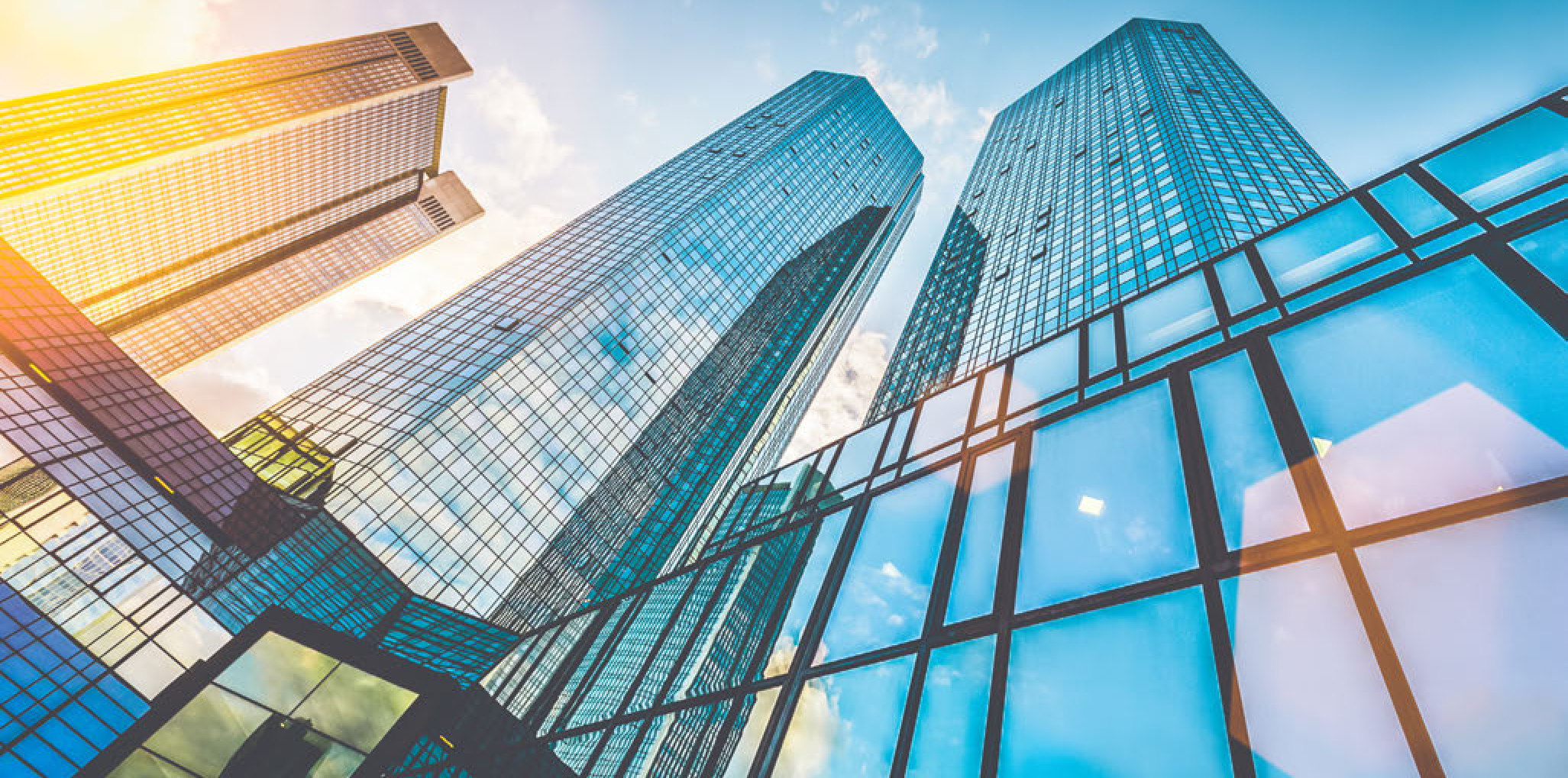 2018 EDITIONTable of contentsWho is the main regulator with oversight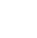 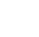 of bancassurance matters?	3Is bancassurance a popular mode of distribution?What types of bancassurance partnershiparrangements are available?	4What are the main parameters in negotiatinga distribution agreement?	5Are insurance companies and banks requiredto hold any specific license (whether to be obtained on an ad hoc or ongoing basis) in order to enter into the distribution agreements to providebancassurance services and products?	6Are there any legal or regulatory restrictions on the insurance company or the bankproviding exclusivity to the other party?	7Assuming full exclusivity is not possible forlegal or regulatory reasons, would the bank be able to grant the insurance company preferential treatment?If yes, under what conditions?	8What type of engagement (if any) with the regulators would be legally required in connection with the negotiation/entering into of thedistribution agreements?	9Would the insurance company and/or thebank be required to submit the distribution agreements (and any ancillary documents) to the regulators as part of any notification/approval process? If yes, do the regulators require any specific terms to be included inthe distribution agreements?	10If the distribution agreements are submitted, would the regulators review/provide commentsand require that the agreements be modified?	11Would any antitrust/competition analysishave to be conducted with respect to the insurance company and/or the bank prior to entering intothe distribution agreements?	12What are the competition law considerations that might impact the term (e.g., duration) of adistribution agreement?	13Under applicable laws and regulations, would theinsurance company be allowed to use customer information (consisting of certain personal and demographic data) possessed by the bank to: (a) develop new productsand refine marketing strategies, among others; (b) conduct its own telemarketing or direct mail activities;and (c) cross-sell products?	14Are there any laws or regulations limiting or prohibiting the dissemination of customer information without the customers’ consent? Are customers allowed to waiveany of these limitations or prohibitions?	15Are there any other prohibitions or limitations resulting from applicable privacy laws relating to the sharingof customer information for purposes of marketing and distribution of insurance products?	16Are there any prohibitions or limitations in respect of compensation arrangements for bancassurancetransactions (up-front/staggered payments, commission payments, bonus payment schemes)?	17What are the sanctions for non-compliance with the prohibitions or limitations in respect ofcompensation arrangements?	18Would the regulators request information on compensation arrangements (for specific jurisdictionsor globally)?	19Are there any restrictions in relation to the classesof insurance products which may be offered pursuantto a bancassurance arrangement?	20Are there any products or product lines that the insurance company would be unable to offer to anddistribute through the bank?	21Would the policy forms used by the insurance company have to be approved by any regulator?Would the insurance company own the intellectualproperty rights relating to such policy forms?	22Are there any prohibitions or limitations in respect of co-branding between thebank and the insurance company?	23Would the bank personnel be required to hold any specific license in order to distribute the insurance products? Are there any reasons why bank personnelmay be prohibited from distributing insurance products?	24If the sales person is employed by the bank:(a) is the insurance company required to have oversight or provide special training; and (b) are there applicable laws and regulations allowing the insurance company to compensate the bank for the service providedby its sales personnel?	25If the sales person is employed by the insurance company, are there any restrictions on their accessto the bank’s branches?	26Are banks allowed to lease space to insurance companies marketing products in bank branches?	27Are there any investment requirements (e.g., minimum  stake to be held by the insurance company in its distribution partner) or any other similar legal or regulatoryobligations that may affect the insurance company’sability to enter into the distribution agreements?	28Are there any recent (or pending) developments in laws and regulations that may be relevant to the negotiation and/or the entering into of the distribution agreements(or the provision of services by the insurance company and/or the bank pursuant thereto)?	29Are there any other issues that may affect theinsurance company’s ability to enter into the distribution agreements and provide bancassurance services onan ongoing basis to the bank?	30Who is the main regulator with oversight of bancassurance matters?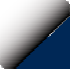 Is bancassurance a popular mode of distribution? What types of bancassurance partnership arrangements are available?What are the main parameters in negotiating a distribution agreement?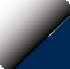 Are insurance companies and banks required to hold any specific license (whether to be obtained on an ad hoc or ongoing basis) in order to enter into the distribution agreements to provide bancassurance services and products?Are there any legal or regulatory restrictions on the insurance company or the bank providing exclusivity to the other party?Assuming full exclusivity is not possible for legal or regulatory reasons, would thebank be able to grant the insurance company preferential treatment? If yes, under what conditions?What type of engagement (if any) with the regulators would be legally required in connection with the negotiation/entering into of the distribution agreements?Would the insurance company and/or the bank be required to submit the distributionagreements (and any ancillary documents) to the regulators as part of any notification/approval process? If yes, do the regulators require any specific terms to be included in the distribution agreements?If the distribution agreements are submitted, would the regulators review/provide comments and require that the agreements be modified?Would any antitrust/competition analysis have to be conducted with respect to the insurance company and/or the bank prior to entering into the distribution agreements?What are the competition law considerations that might impact the term (e.g., duration) of a distribution agreement?Under applicable laws and regulations, would the insurance company be allowed touse customer information (consisting of certain personal and demographic data) possessed by the bank to: (a) develop new products and refine marketing strategies, among others; (b) conduct its own telemarketing or direct mail activities; and(c) cross-sell products?Are there any laws or regulations limiting or prohibiting the dissemination of customer information without the customers’ consent? Are customers allowed to waive any of these limitations or prohibitions?Are there any other prohibitions or limitations resulting from applicable privacy lawsrelating to the sharing of customer information for purposes of marketing and distribution of insurance products?Are there any prohibitions or limitations in respect of compensation arrangementsfor bancassurance transactions (up-front/staggered payments, commission payments, bonus payment schemes)?What are the sanctions for non-compliance with the prohibitions or limitations in respect of compensation arrangements?Would the regulators request information on compensation arrangements (for specific jurisdictions or globally)?Are there any restrictions in relation to the classes of insurance products which may be offered pursuant to a bancassurance arrangement?Are there any products or product lines that the insurance company would be unable to offer to and distribute through the bank?Would the policy forms used by the insurance company have to be approved by anyregulator? Would the insurance company own the intellectual property rights relating to such policy forms?Are there any prohibitions or limitations in respect of co-branding between the bank and the insurance company?Would the bank personnel be required to hold any specific license in order to distribute the insurance products? Are there any reasons why bank personnel may be prohibited from distributing insurance products?If the sales person is employed by the bank: (a) is the insurance company required tohave oversight or provide special training; and (b) are there applicable laws and regulationsallowing the insurance company to compensate the bank for the service provided by its sales personnel?If the sales person is employed by the insurance company, are there any restrictions on their access to the bank’s branches?Are banks allowed to lease space to insurance companies marketingAre there any investment requirements (e.g., minimum stake to be held by the insurance company in its distribution partner) or any other similar legal or regulatoryobligations that may affect the insurance company’s ability to enter into the distribution agreements?Are there any recent (or pending) developments in laws and regulations that may be relevant to the negotiation and/or the entering into of the distribution agreements(or the provision of services by the insurance company and/or the bank pursuant thereto)?Are there any other issues that may affect the insurance company’s ability to enterinto the distribution agreements and provide bancassurance services on an ongoing basis to the bank?For more information about this guide, please contact:CHINA/HONG KONGINDONESIAJAPANMALAYSIA	PHILIPPINESMartin TamPartnerTel: +852 2846 1629martin.tam@bakermckenzie.comMark InnisForeign Legal Consultant Tel: +62 21 2960 8618mark.innis@bakermckenzie.comJiro ToyokawaPartnerTel: +81 3 6271 9457jiro.toyokawa@bakermckenzie.comBrian ChiaPartnerTel: +60 3 2298 7999brian.chia@wongpartners.comDennis QuinteroPartnerTel: +63 2 819 4962dennis.quintero@quisumbingtorres.comSINGAPORETHAILANDTAIWANVIETNAMStephanie MagnusPrincipalTel: +65 6434 2672stephanie.magnus@bakermckenzie.comSorachon BoonsongPartnerTel: +66 2636 4038sorachon.boonsong@bakermckenzie.comHao-Ray HuPartnerTel: +886 2 2715 7281hao-ray.hu@bakermckenzie.comChi Lieu DangPartnerTel: +84 4 3936 9341chilieu.dang@bakermckenzie.com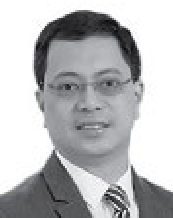 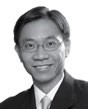 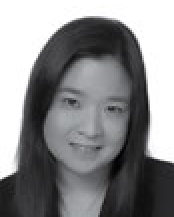 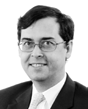 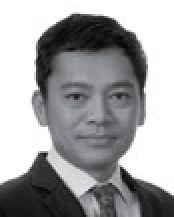 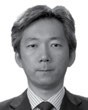 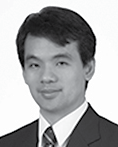 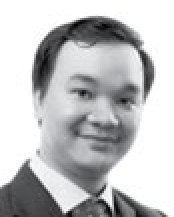 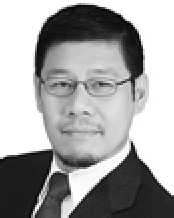 31Baker McKenzie helps clients overcome the challenges of competing in the global economy.We solve complex legal problems across borders and practice areas. Our unique culture, developed over 65 years, enables our 13,000 people to understand local markets and navigate multiple jurisdictions, working together as trusted colleagues and friends to instill confidence in our clients.www.bakermckenzie.com© 2018 Baker McKenzie. All rights reserved. Baker & McKenzie International is a global law firm with member law firms around the world. In accordance with the common terminology used in professional service organizations, reference to a “partner” means a person who is a partner or equivalent in such a law firm. Similarly, reference to an “office” means an office of any such law firm.This may qualify as “Attorney Advertising” requiring notice in some jurisdictions. Prior results do not guarantee a similar outcome.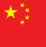 CHINA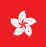 HONG KONGINDONESIAJAPAN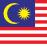 MALAYSIA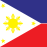 PHILIPPINES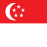 SINGAPORE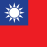 TAIWANTHAILANDVIETNAMThe China BankingThe Hong KongThe Financial ServicesThe Financial ServicesBank NegaraThe InsuranceThe MonetaryThe FinancialThe Office ofThe Insuranceand InsuranceFederation of InsurersAuthority or OtoritasAgency (FSA).Malaysia (BNM).Commission and theAuthority ofSupervisoryInsurance CommissionSupervisoryRegulatory(HKFI), InsuranceJasa Keuangan (OJK).Bangko Sentral ngSingapore (MAS).Commission (FSC).(OIC) and Bank ofAuthority of theCommission (CBIRC).Authority (IA), andPilipinas (BSP or theThailand (BOT).Ministry of FinanceCommission (CBIRC).Hong Kong MonetaryPhilippine Central(the MOF) and StateHong Kong MonetaryPhilippine Central(the MOF) and StateAuthority (HKMA).Bank).Bank of Vietnam (SBV).CHINAHONG KONGINDONESIAJAPANMALAYSIAPHILIPPINESSINGAPORETAIWANTHAILANDVIETNAMYes.Yes.Yes.Yes.Yes.Yes.Yes.Yes.Yes.Yes.Bancassurance partnerships are generally divided into the exclusive and non-exclusive arrangements.Bancassurance partnerships are generally divided into the exclusive and non-exclusive arrangements.Over the past several years bancassurance has become a marketing trendfor life and other insurance companies. Most life insurance companies tryto expand their business by entering into bancassurance partnership agreements with major banks in Indonesia.Based on OJK Circular Letter No. 32/ SEOJK.05/2016 on the distribution channel of insurance products in cooperationwith banks (bancassurance) (Circular 32), there are three types of business models for bancassurance cooperation:Bancassurance partnerships are generally divided into agent arrangements or intermediary arrangements.Bancassurance partnerships are generally divided into the following arrangements:exclusive arrangements;preferred partner arrangements; andconventional arrangements (i.e., bank will distribute theinsurance products of insurer without preferential treatment).Bancassurance partnerships are generally divided into the following arrangements:exclusive arrangements; andconventional arrangements (i.e., bank will distribute theinsurance products of insurer without preferential treatment).Bancassurance partnerships are generally divided into the following arrangements:exclusive arrangements;preferred partner arrangements; andconventional/ open architecture arrangements (i.e., bank will distribute theinsurance products of insurer without preferential treatment).Bancassurance partnerships are generally divided into the following arrangements:exclusive arrangements; andconventional arrangements (i.e., bank will distribute theinsurance products of insurer without preferential treatment).Bancassurance partnerships are generally divided into the following arrangements:exclusive arrangements;preferred partner arrangements; andconventional arrangements (i.e., bank will distribute theinsurance products of insurer without preferential treatment).Bancassurance partnerships are generally divided into the exclusive and non-exclusive arrangements (the default requirement is that a credit institution or a foreign bank branch in Vietnam may not concurrently act as an insurance agent to other insurers without a writtenconsent of the insurer that it is currently the agent to).product reference;distribution cooperation; andintegrated products between a bank and insuranceproducts (bundled products).CHINAHONG KONGINDONESIAJAPANMALAYSIAPHILIPPINESSINGAPORETAIWANTHAILANDVIETNAMThe salient terms are:exclusivity;term and renewal;product development arrangements;remuneration; andthe rights of use of bank’s customer data.The salient terms are:exclusivity;term and renewal;product development arrangements;remuneration; andthe ownership and use of the bank’s customer data.The salient terms are as follows:exclusivity;fees, commissions and terms of payment;nature of distribution (business model) of insurance products;period of agreement, renewal and termination; andlimitations on rights andobligations of each party.The salient terms are:remuneration;products;term and renewal; andrisk allocation.The salient terms typically relate to:exclusivity;term and renewal;products to be distributed;product development arrangements;fees and commissions, and timing for such payment;rights and obligations of each party; andownership and use of the bank’s customer data.The salient terms are:exclusivity;term and renewal;presentation and sale of products;remuneration;risk allocation;grievance mechanism;consumer protection requirements; andlimited role of bank employees.The salient terms are:type of bancassurance partnership;term and renewal;productsand products development;commission, incentives and timing for such payment;distribution methodology and operating procedures; andthe mining of the bank’s customer data.For joint promotion activities byand between banks, securities firms, insurancecompanies, insurance agents/brokers,the Insurance Association of Taiwan promulgated(1) a tripartite model agreement, the Template Agreement for Banks, Securities Firms, Insurance Companies, Insurance Agents and Insurance Brokers Conducting Joint Promotionof other Business; and (2) a bilateral agreement between an insurance company and a bank which has obtained an approval from the FSC to concurrently engage in eitherthe insurance agency or brokeragebusiness. Such model agreements have been reviewed and recognized by the FSC. Though not mandatory, such agreement is usually adopted when the parties conduct bancassurance business in Taiwan.The salient terms are:exclusivity;term and renewal;products to be distributed;duties of insurer and bank;fees and timing for such payment; andthe mining of the bank’s customer data.The salient terms are:exclusivity;term and termination of the agreement;products to be distributed;commissions and other payments;confidentiality;data privacy and data provision between the parties for the bank’s customer data; andthe insurer’s training for the bank’s sale staff.CHINAHONG KONGINDONESIAJAPANMALAYSIAPHILIPPINESSINGAPORETAIWANTHAILANDVIETNAMYes, banks are required to have the part-time insurance agency license issued by the CBIRC.Yes, banks  must be registered with the HKFI and the bank staff who areresponsible for selling insurance must be registered as technical representatives.Yes. An insurance company must obtain  approval for each specific bancassurance activity from the OJK, and a bank must report the bancassurance activity to the OJK.Yes, the bank serving as an insurance agent shall be registered with the competent regional financial bureau to carry on insurance solicitation in Japan.Yes, insurance companies and banks must be licensed under the Malaysian Financial Services Act 2013 (FSA) to carry on insurance business or banking business (as the case may be) in Malaysia.Yes. Insurance companies must have a  certificate of authority from the Insurance Commission while banks must have an authority to cross- sell from the BSP.Yes, insurance companies and the banks must berespectively licensed (or exempted from licensing) under the Insurance Act (Cap. 142 of the Republic of Singapore), the Banking Act (Cap.19 of the Republic of  Singapore) and the Financial Advisers Act (Cap.110 of the Republic of Singapore) to carry on insurance business and the booking of general insurance policies, banking business or the marketing/ arrangement of life policies (as the casemay be) in Singapore.Representatives or personnel of the banks or insurance companies carrying out such activity must also be appropriately registered (see Question 22 below).Yes, either a bank or an insurance company must comply with the requirements and apply to the FSC for approvalbefore conducting bancassurance business.There is a regulatory requirement that when a bank or an insurance company first enter into bancassurance arrangements, it shall get approval from the FSC. After the first approval being acquired, a bank can deal with any other insurance companies or an insurance company can deal with any other banks without further approval unlessthe FSC suspends their bancassurance business (due to their violation of laws or regulations).Banks are required to hold an insurance brokerage license to carry on insurance brokerage business.Insurance companies must be licensed under the Life Insurance Act or the Non-life Insurance Act, as the casemay be.Yes, insurance companies  must be licensed, and for life and health insurance products, the products mustbe approved by the Ministry of Finance.Insurance agency operation of banks must be approved by the State Bank of Vietnam.CHINAHONG KONGINDONESIAJAPANMALAYSIAPHILIPPINESSINGAPORETAIWANTHAILANDVIETNAMThere is no regulatory restriction for an insurer to appoint a bank as its exclusive distributor or the term/duration ofthe appointment. In addition, the CBIRC requires that in general, each bank outlet should only have bancassurance arrangement with no more than three insurance companies, unless the local branch of the CBIRC approves otherwise.There is no regulatory restriction for an insurer to appoint a bank as its exclusive distributor or the term/duration of the appointment.There is no regulatory restriction for an insurer to appoint a bank as its exclusive distributor, excepton a credit-linked portfolio under a referral business model where the bank must have a panel of at least three insurers.There is no regulatory restriction for the insurance  company or the bank to provide exclusivity, although it may be prudent to undertake a competition analysis as set forth in the answer to the Question 10.There is no regulatory restriction for an insurer to appoint a bank as its exclusive distributor, although there may be limitations on the part of the banksto offer exclusivity.To the extent that an exclusive arrangement ispossible, the length of the exclusivity is a matter of negotiation between the parties. However, note that a long-term exclusive agreement could potentially amount to an infringementof the Malaysian Competition Act unless the parties fall within the prescribed safe harbour or ifthe parties can rely on the efficiency argument.We are not aware of any regulatory restriction against an insurance company or a bankproviding exclusivity to the other party.To the extent that an exclusive arrangement ispossible, the length of the exclusivity is a matter of negotiation or contractual agreement between the parties. Such agreement maybe upheld for as long as the agreed duration of theexclusivity agreement is reasonably necessary to protect the interests of the parties and does not unduly restrict trade or competition.Exclusivity, and its term or duration, is a matter of negotiation between the parties. Parties must also be aware of competition law considerations.There is no regulatory restriction for an insurance  company or a bank to provide exclusivity tothe other party. The length of the exclusivity is amatter of negotiation between the parties.Currently, there is no regulatory restriction for an insurer to appoint a bank as its exclusive distributor. The length of the exclusivity is  a matter of negotiation between the parties.There is no legal restriction for an insurer to appoint a bank as its exclusive distributor or the term/duration of the appointment.However, a bank may not concurrently act as agent for other insurers unless it is approved by the insurer of which such bank is an existing agent. To the extent that an exclusive arrangement is possible, the length of the exclusivity is a matter of negotiation between the parties.CHINAHONG KONGINDONESIAJAPANMALAYSIAPHILIPPINESSINGAPORETAIWANTHAILANDVIETNAMYes, and the form of the preferentialtreatment is a matter of negotiation.Yes, and the form of the preferentialtreatment is a matter of negotiation.Yes, the form of the preferentialtreatment is a matter of negotiation.Yes, preferential treatment is permissible. The form of the preferential treatment is a matter of negotiation.Yes, preferential treatment is common in instances where a bankresists an exclusive arrangement.The form of the preferentialtreatment is a matter of negotiation.Yes, preferential treatment may be possible. The form of the preferentialtreatment is a matter of negotiationor contractual agreement.Yes, preferential treatment, or preferred partner arrangement, is common in instances where a bankresists an exclusive arrangement.The form of the preferentialtreatment is a matter of negotiation.There is no regulatory restriction for an insurance  company or a bank to provide exclusivity to the other party.Yes, preferential treatment is common in instances where a bankresists an exclusive arrangement.The form of the preferentialtreatment is a matter of negotiation.Yes, and the form of the preferentialtreatment is a matter of negotiation.CHINAHONG KONGINDONESIAJAPANMALAYSIAPHILIPPINESSINGAPORETAIWANTHAILANDVIETNAMNotification.No regulatory approval is necessary. In practice, the insurer will notify the IA and the bank will notify the HKMA.There is no regulatory approval or notification needed just for enteringinto a negotiation. Insurance companies, however, must obtain approval from the OJK before entering into a bancassurance arrangement.No regulatory approval is necessary.No regulatory approval is necessary but insurance companies are required to notify BNM of the bancassurance arrangement prior to the commencement date.The bank must obtain approval from the Monetary Boardof the BSP before it may engage in bancassurance. It must submit an application letter along with various documentary requirements prior to engaging in bancassurance.Insurance companies must submitannual summary reports and other regulatory reportorial requirements tothe Insurance Commission.No regulatory approval is necessary but a bank which intends to arrange any contract of insurance in respect of life and non- life policies (otherthan a contract of reinsurance) in the course of its bancassuranceactivities is obliged to notify the MAS of the commencement of such business.There is a regulatory requirement that when a bank or an insurance company first enters into bancassurance arrangements, it shall obtain approval from the FSC. After the first approval being acquired, a bank can deal with any other insurance companies or an insurance company can deal with any other banks without any further approval unlessthe FSC suspends their bancassurance business (due to their violation of laws or regulations).No regulatory approval is required.Periodical (quarterly) reporting is required to the MOF (for insurers) and to the SBV (for banks). No specific approval is required under the law.CHINAHONG KONGINDONESIAJAPAN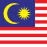 MALAYSIA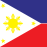 PHILIPPINES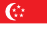 SINGAPORE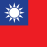 TAIWANTHAILANDVIETNAMThe bancassurance agreement should be filed with CBIRC.In practice, the insurer and the bank will notify their respective regulators.In obtaining an approval of the bancasurance partnership from the OJK, the insurance company must submit an application along with documents, including:a draft bancassurance agreement (parties must place their initials in the draft);a copy of approval of the insurance products;a sample of the brochure, marketing media, or anapplication letter which includes information on the commission payable to the bank;No statutory or regulatory requirement to submit the agreement(s).No statutory or regulatory requirement to submit the agreement(s) although the practice and convention in the manner inwhich the insurer liaises with BNM could dictatethe supporting documents  that it would provide to BNM as part of the notification described in Question 7 above.The BSP requires banks to keep various documents for examination as part of the BSP’s exercise of its regulatory powers over the bank. Thesedocuments include the contract between the insurance company and the bank. However, the contract between the insurance company and the bank need not be submitted to the BSP prior to approval.The pre-approval application letter to the BSP must contain an explanation of the relationship (i.e.,how the bank and the insurance company are related under a common financialconglomerate) between the insurance company and the bank as wellas a description of the products andjustification for entering into a bancassurance arrangement.The bancassurance arrangement or agreement must be reviewed and approved by the Insurance Commission. Any amendment must likewise be submitted for prior approval.No, unless the MAS requests for it.Only when  a bank or an insurance company first enters into a bancassurance arrangement, itshall submit the agreement and other required documents to the FSC as part of the approval process. After obtaining the first approval forthe bancassurance business, a bank or an insurancecompany can engage in bancassurance business withother parties without submitting any distribution agreements tothe FSC (unless the FSC suspends the bancassurancebusiness due to their violation of laws or regulations).No statutory or regulatory requirement to submit the agreement.No, there are no specific legalrequirements for the insurance  company or the bank to submit the distribution agreements (andany ancillary documents) to the regulators. The law requires distribution agreements (i.e., agency agreements) to contain certain key provisions. However, there are no specific requirements forthe details of each provision.d) description of insurance product that will be sold; andThe BSP requires banks to keep various documents for examination as part of the BSP’s exercise of its regulatory powers over the bank. Thesedocuments include the contract between the insurance company and the bank. However, the contract between the insurance company and the bank need not be submitted to the BSP prior to approval.The pre-approval application letter to the BSP must contain an explanation of the relationship (i.e.,how the bank and the insurance company are related under a common financialconglomerate) between the insurance company and the bank as wellas a description of the products andjustification for entering into a bancassurance arrangement.The bancassurance arrangement or agreement must be reviewed and approved by the Insurance Commission. Any amendment must likewise be submitted for prior approval.e) procedure under the insurance policy closing and premium payment.The BSP requires banks to keep various documents for examination as part of the BSP’s exercise of its regulatory powers over the bank. Thesedocuments include the contract between the insurance company and the bank. However, the contract between the insurance company and the bank need not be submitted to the BSP prior to approval.The pre-approval application letter to the BSP must contain an explanation of the relationship (i.e.,how the bank and the insurance company are related under a common financialconglomerate) between the insurance company and the bank as wellas a description of the products andjustification for entering into a bancassurance arrangement.The bancassurance arrangement or agreement must be reviewed and approved by the Insurance Commission. Any amendment must likewise be submitted for prior approval.The  regulation also prescribes the minimum content of a bancassurance agreement.The BSP requires banks to keep various documents for examination as part of the BSP’s exercise of its regulatory powers over the bank. Thesedocuments include the contract between the insurance company and the bank. However, the contract between the insurance company and the bank need not be submitted to the BSP prior to approval.The pre-approval application letter to the BSP must contain an explanation of the relationship (i.e.,how the bank and the insurance company are related under a common financialconglomerate) between the insurance company and the bank as wellas a description of the products andjustification for entering into a bancassurance arrangement.The bancassurance arrangement or agreement must be reviewed and approved by the Insurance Commission. Any amendment must likewise be submitted for prior approval.CHINAHONG KONGINDONESIAJAPANMALAYSIA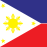 PHILIPPINES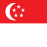 SINGAPORETAIWANTHAILANDVIETNAMIn practice, it is uncommon that regulator will comment on the terms, although the regulators have an extensive regulatory power to do so.In practice, it is uncommon that regulator will comment on the terms, although the regulators have an extensive regulatory power to do so.The OJK, in its sole discretion, can ask for the agreement to be amended with a view to ensuring compliance with the regulation.Not applicable.BNM has broad powers as a regulator and has the right to direct an insurer to modify or unwinda distribution agreement/ arrangement (as it deems appropriate).The Insurance Commission has broad powers as regulator, and may requireamendments to be made to distribution agreements (as appropriate).Not applicable.There is a tripartite model agreement and a bilateral model agreement as mentioned in Question 3 above for joint promotion activities (i.e., bancassurance business) by and between banks, securities firms,insurance companies, insurance agents and insurance brokers. If the model agreement is adopted, theFSC usually does not require the agreement to be modified before granting the first approval for the bancassurance business.Not applicable.In practice, it is uncommon that regulator will comment on the terms, although the regulators have an extensive regulatory power to do so. If the distribution agreement is requested to be submitted to the regulators, it is likely that the regulators would only provide comments to the provisions that they find contrary to the law.CHINAHONG KONGINDONESIAJAPANMALAYSIAPHILIPPINESSINGAPORETAIWANTHAILANDVIETNAMIt is advisable to do so.The Competition Ordinance applies to all agreements, not just agreements between competingbusinesses. It may be prudent to undertake a competition analysis given that the broad application of, and significant penalties for breach under,the Competition Ordinance in Hong Kong.There is no requirement under the Insurance Law or Anti Monopoly Law to make antitrustor competition analysis related to the bancassurance agreement. However it would be prudent to do so if a dominant position or unfair competition is likely to be created.It may be prudent to undertake a competition analysis given the broad application of, and significant penalties for breach under, the Antimonopoly Act in Japan.It would be prudent to undertake a competition analysis given the broad application of, and significant penalties for breach under, the Malaysian Competition Act.The Philippine Constitution, the Revised Penal Code, and the Philippine Competition Act prohibit monopolies and  combinations in restraint of trade. In this context, it would be prudent to undertake acompetition analysis to ensure thatthe distribution agreement is valid in light of these prohibitions.It would be prudent to undertake a competition analysis given the broad application of, and significant penalties for breach under, the Competition Act (Cap. 50B of the Republic of Singapore).It would be prudent to undertake a competition analysis given the broad application of, and significant penalties for breach under, Taiwan’s Fair Trade Act (FTA).It may be prudent to undertake a competition analysis given the broad application of, and significant penalties for breach under, the Trade Competition Act in Thailand.It would be prudent to undertake a competition law review to make sure that there will be no potential risk of violation.CHINAHONG KONGINDONESIAJAPANMALAYSIAPHILIPPINESSINGAPORETAIWANTHAILANDVIETNAMThere is no official guideline on this point.The Competition Ordinance prohibits agreements that have the object or effect of preventing, restricting or distorting competition inHong Kong. Certain provisions of a bancassurance agreement may raise issues under the Competition Ordinance and therefore  should be reviewed onan agreement-by- agreement basis (for example, exclusivity, territorial or customer restrictions, non- competes). Factors relevant to this analysis will be:  (i) the market positions of the parties; (ii) whether similar restrictions exist in other agreements in the market; and (iii) the extent to which the agreements are efficiency enhancing (e.g., becausethey guarantee or encourageinvestments by one or more parties to the agreement).The Business Competition Supervisory Commission (a state agency established to examine allegations relating to theAnti-Monopoly Law) (KPPU) may consider that the exclusivity arrangement ina bancassurance arrangement between a major bank with a large numbers of customers can create unfair competition andmarket closure and that these practices are violations of the Anti-Monopoly Law. This is all a matter of fact and it would be prudent to undertake a competition analysis and for the issue to be considered in identifying a bank and dealt with in negotiations.Various terms and conditions would be considered, especially exclusivity, amount of compensationand amount of insurance products to be offered, as well as market shares of the parties, business justification for entering into the agreements andthe general market circumstances  such as the level of concentration in the market for therelevant products or services.The Malaysian Competition Commission is a relatively young regulator, andit has not, to date, issued any guidelines specific to distribution agreements inthe context of a bancassurance arrangement.However, as noted above, under the general principles of the Malaysian Competition Act, a long-term exclusive agreement could amount to an infringement unlessthe parties fall within the prescribed safe harbour or if the parties can relyon the efficiency argument.The Revised Penal Code and the Philippine Competition Act of 2014 prohibit combinations in restraint of trade.However, Philippine case law indicates that agreements providing for exclusivity may be valid for as long as the restriction on trade is reasonably necessary to protect the interests of the parties and such restrictions are only partial or limited in place or duration.None in particular. The concern is in determining whether the distribution agreement has any anti-competitive object or effect, and if any exclusions apply.Article 20 (5) of the FTA prohibits any enterprise from restricting its counterparts’ business activityimproperly by means of the requirements of business engagement,which is likely to lessen competition or to impedefair competition. “Restrictions” pursuant to the Enforcement Rules of the FTA, refers to the circumstances under which an enterprise engages in restrictive activity in regards to tie-ins, exclusive dealing, territory, customers, use, or otherwise. Nevertheless,please note that the restrictions are not per se illegal. It is only the “improper” restriction that is prohibited by the FTA.Various terms and conditions would be considered, especially exclusivity, amount of compensationand amount of insurance products to be offered, as well as market shares of the parties, including whether the partiesare considered having dominant position.For information the Trade Competition Act was recently announced on 5 October 2017 and it is expected that there will be a numberof subordinate regulations to provide more guideline and clarity on relevant factors.Insurance regulations prohibit the below anti-competition activities, and therefore shouldbe considered in reviewing a distribution agreement:Establish collusion among insurance enterprises;Illegally intervene in the selection of insurance enterprises;Provide untruthful information;Fight for customers by obstructing employees or customers ofother insurance enterprises;Conduct illegal sales promotions; andConduct other illegal acts in cooperation, competition and bidding.CHINAHONG KONGINDONESIAJAPANMALAYSIAPHILIPPINES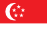 SINGAPORE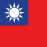 TAIWANTHAILANDVIETNAMThere is no specific law in this regard, but generally speaking, individuals havetheir privacy rights, hence it is advisable to obtain customer consent.Yes, provided that the requisite notification is given at the time of data collection and (in case of use of data for direct marketing) consent be obtained.Based on data privacy, insurance and banking regulations, both the bank and insurance company  are obliged to maintain confidentiality of customers’ data. A bank is only allowed to provide personal information of its customers to the insurance company if the bank has obtained written approval from the customers (specificpurpose consents are required). Subjectto consent from the customers, there is no prohibition for an insurance company using customer information for its business.No, unless the bank obtains the customers’ consent when the bank discloses customer information to the insurance companyfor the purpose as set forth above.Yes, provided the bank has obtained the necessary consent of the customersand the sharing of information with the insurance company is within the scope of the consent granted by the customers.It depends on the purpose/s for the processing of personal information that was declared to the data subject. Customer information may be processed only in ways compatible with such specified and legitimate purposes declared to the data subject.Hence, if the insurance company wants to use customer information to:develop new products, refine marketing strategies, etc.;conduct its own telemarketing or direct mail activities; andcross-sell products, the insurance company should confirm that the customer was informed bythe bank that his personal information will be processed bya third party (i.e., the insurance company) in this manner and that the customer consented to such processing or use of his personal information.Any customer information possessed by the bank is subject to banking secrecy provisions under the Banking Act, and such disclosure may only be made if one of theexemptions to banking secrecy applies or the information is processed such that it is not referable to a customer or group of customers. Further, the collection, use and disclosureof personal data will under the Personal Data Protection Act (No. 26 of 2012) (PDPA)require the consent or deemed consent of the individual concerned, unless an exemption applies. Unless consent has been obtained or there is an applicable exemption, the insurance company will not be allowed to use customer information other than for the original purpose for which the insurance company received the information.The PDPA has also established a Do Not Call Registry, and introduced obligations and restrictions that applyin relation to persons sending specified messages (in the form of voice calls, text or fax messages) to Singapore telephone numbers.Yes, although care will have to be taken by the bank in sanitizing the customer information beforeit is provided to the insurer. According to the Personal Data Protection Act of Taiwan (PDPA), when collecting thepersonal data form an individual customer,a bank must inform such customer of the specific purpose of data collection (e.g., to be further shared with the insurers, telemarketing cross- selling) and obtain his/her written consent in the form prescribed by the PDPA.Yes, although care will have to be taken by the bank in sanitizing the customer information beforeit is extended to the insurer.Although there is no specific law in this regard, but generally speaking, individuals have their privacy rights, hence it is advisable for banks to obtain customer consent.Yes, provided that the bank has to obtain consent from relevant customers.CHINAHONG KONGINDONESIAJAPANMALAYSIAPHILIPPINES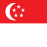 SINGAPORETAIWANTHAILANDVIETNAMPlease see response to Question 12.Yes, the Personal Data (Privacy) Ordinance requires that customers’ notification be given at the time of data collection and (in case of use of data for direct marketing) consent be obtained.Yes. Please see response to Question 12.Yes, the Act on the Protection of Personal Information prohibits the disseminationof customer information without the customers’ consent. Also the regulations under the Insurance Business Act and the relevant guidelines of the FSA are applicable to the sharing of customer information.Yes, customers can provide comprehensive consent when they disclose theirpersonal information.Yes, the bank is subject to the secrecy provisions underthe FSA, as well as the provisions of the Personal DataProtection Act (PDPA). The bank may also be subject to contractual confidentiality restriction.Appropriate consent should thereforebe obtained from customers, and where relevant, notifications should be issued to customers.Yes, the Data Privacy Act of 2012 (Republic Act No. 10173)imposes penalties of imprisonment and fine for unauthorized disclosure of personal information. Yes, customers may waive these limitationsor prohibitions by providing their consent to such disclosure. Philippine bank secrecy laws alsoprohibit a bank from disclosing customer information.However, as in the Data Privacy Act, a customer may waive such prohibition.Yes, the PDPA prohibits the dissemination of customer information without the customers’ consent. Appropriate consent should be obtained from customers,and where relevant, notificationsshould be issued to customers. The banking secrecy provisions underthe Banking Act also provide an exception to allow disclosure where the customer’s prior written consent is obtained.Yes, the PDPA prohibits the dissemination of customer information without the customers’ consent. Appropriate consent should be obtained from customers,and where relevant, notificationsshould be issued to customers.There are no laws or regulations on this. However, the BOT has issued theguideline to prohibit the dissemination of customer information without the customers’ consent.Yes. Customers may provide consent to the banks to disclose their information to insurers.CHINAHONG KONGINDONESIAJAPANMALAYSIAPHILIPPINESSINGAPORETAIWANTHAILANDVIETNAMPlease see response to Question 12.Consent must be obtained from the customers.Under the Electronic Information and Transaction Law (and implementing regulations),  any use of personal data (e.g., data collection, transfer, process, disclosure) through electronic media may only be done with proper prior consent from therelevant data owners. Further, similar with Circular 12/35, the Financial Services Authority Regulation No.1/POJK.07/2013on Protection for Financial Sector Consumers requires financial services providers (which includes insurance companies) to maintain the confidentiality of their customer data.None.None.None.Common-law duty of confidentiality may apply.Under the PDPA and the relevant regulations promulgated by the FSC, a customer can ask the bank or theinsurance company at any time to remove him/her from the marketing or cross- selling list even after giving his/her written consent to the data collection and use.None.None.CHINAHONG KONGINDONESIAJAPANMALAYSIAPHILIPPINESSINGAPORETAIWANTHAILANDVIETNAMYes, there are guidelines on amount of commissions.No statutory limitations.There is no prohibition on agreeing up- front/staggered payments to be paid by insurance companies to banks for their platform. For life insurance companies, fees and compensation payment can beagreed between the parties.For certain general insurance products (e.g., property and motor insurance products), acquisition costs are capped.Yes, the insurance company is required to set the appropriate amount of the compensation inthe distribution agreement in terms of ensuring the soundness inmanagement of the insurance company and the fairnessof the insurance solicitation by the bank under the relevant guideline.Yes.There are restrictions relating to the payments and amounts that can be paid by an insurer. Notably, commission rates are regulated.Generally, compensation arrangements are subject to contractual agreement. Please note, however,that, under the Amended Insurance Code (Republic Act 10607), an insurance company may not pay commission to any person or entity not licensed as an insurance broker or insurance agent in the Philippines. Thus, a bank may not be paid commission from the sale of insurance products.Parties should consider the rules in place concerning commission payments for regular premium life policies paid by manufacturers to banks.There are no laws or regulations applicable to the commissions, fees and other remuneration paid to a bank in connection with bancassurance. However, the Life Insurance Association and Non-Life Insurance Association may promulgateself-disciplinary rules regulating payment of commission from time to time.The compensation payments are regulated by the OIC and vary according to the type of products.Yes, there are certain limitations. In respect of commissions, commission rate must be subject to maximum limits set out by the MOF for each type of product. In respect of other expenditures for banks (as insurance agents), for non-life insurers, there isa restriction that expenditure for agent  rewards and agent support must not exceed 50% of insurance commissions of insurance policies implemented in a fiscal year.CHINAHONG KONGINDONESIAJAPANMALAYSIAPHILIPPINESSINGAPORETAIWANTHAILANDVIETNAMNo explicit sanctions, but CBIRC could request therelevant insurance company and the bank to rectify the non-compliant arrangement and impose a fine on them.Not applicable.Not applicable.The insurance company that is not in compliance with the regulation mentioned in theanswer to Question 15 above may be subject to the administrative sanction by the FSA.The sanctions are imposed by BNM and include an order in writing requiringcompliance, monetary penalty, and/or a public or private reprimand.The Amended Insurance Code imposes both a fine and imprisonment. The Insurance Commissioner may also suspend or revoke the license of the insurance company violating the prohibition.Currently not applicable, but under the draft Financial Advisers (Remuneration and Incentive) Regulations, a contraventionof the proposed compensation limitations and product-related incentives will be regarded as an offense. However, the precise penalties for suchcontravention has not been prescribed or announced yet.There are no laws or regulations applicable to the commissions, fees and other remuneration paid to a bank in connection with bancassurance. However, if an insurance company does not complywith the self- disciplinary rules regarding payment of commission, the FSC may hold that there is a defect in the internal control system and therefore impose a penalty.A monetary penalty is imposed.For payment of commission at a higher rate than the limit required under the law, a monetary fine from VND90to VND100 million (approximately USD4,500 toUSD5,000) may be imposed. A part of the license relating to the violation may also be ceased for two to three months. Illegal profits are required to be disgorged.CHINAHONG KONGINDONESIAJAPANMALAYSIAPHILIPPINESSINGAPORETAIWANTHAILANDVIETNAMBancassurance agreements must be filed with the regulators.The regulators have wide power but it is not a common practice that they will request for the information.No.It is unlikely that the FSA requests information on compensation arrangements between the insurance company and the bank except where the insurancecompany is suspected to be in violationof the regulation mentioned in the answer to Question 15 above.No statutory or regulatoryrequirement for BNM to request information on compensation arrangements. However, as noted above, the practiceand convention in the manner in which the insurer liaises with BNM could dictate the supporting documents/ information that it would provide to BNM as part of the notification described in Question 7 above.As part of its exercise of its regulatory powers over insurance companies transacting business in the Philippines, the Insurance Commission may request information on compensation arrangements in relation to the bancassurance agreements of insurance companies in the Philippines.In our past experience, typically no. However,based on the new requirements proposed (as discussed in Questions 15 and 16 above) this may change.The regulators respect the commercial arrangements between the parties and do not request information on compensation arrangements for the bancassurance business. However, during financial inspections, theFSC may request information in this respect.The OIC has broad powers as a regulator, and therefore can request information on compensation arrangement in Thailand.Yes, the MOF might requestinformation through periodical reporting requirements or their inspections from time to time.For life insurers, they are required to report to the MOF on a quarterly basis on total premiums collected, total commissions andother payments to its banks/agents. Banks are also required to report to the SBVon total amounts of these paymentson a quarterly basis. For non-life insurers, no such specific requirements for periodical reports on compensation arrangements with banks. Only general requirements for quarterly reports onthe list of agents are applicable.CHINAHONG KONGINDONESIAJAPANMALAYSIAPHILIPPINESSINGAPORETAIWANTHAILANDVIETNAMThe products should be listed out inthe bancassurance agreement.Yes, the bank must be registered for the relevant line of business before it can sell the relevant products.No, although note that there is a delineation between insurance companies (general versus life, and sharia products need to be dealt with separately).Any insurance product sold through a bancassurance arrangement must be approved by the OJK.No restrictions.No, provided that the classes of insurance products to be offered pursuant to the bancassurance arrangement are in line with the scope of the insurer's licence issued under the but there is an obligation to FSA.Yes.No, but depending on the class of product, there may be an obligation to holda separate license or notify the MAS (see our response to Question 7 above). Different ongoing conduct of business requirementsmay also apply to different classes of insurance products.There is no specific product specifications/ requirements/ limitations for insurance productsdistributed via banks under the regulations in connection with bancassurance.None, provided that the bank has obtained theinsurance brokerage license before selling.None, provided that life or health insurance products must be approved by the MOF before sale under current regulations.CHINAHONG KONGINDONESIAJAPANMALAYSIAPHILIPPINESSINGAPORETAIWANTHAILANDVIETNAMNone.None.None provided such products are within its license.None.None.Only retail financial products that do not create exposure to investment risk may be cross-sold under a bancassurance arrangement.None, but subject to compliance requirements.None.None.None.CHINAHONG KONGINDONESIAJAPANMALAYSIAPHILIPPINESSINGAPORETAIWANTHAILANDVIETNAMInsurance products should either be approved or filed with the CBIRC.For investment-linked policies, product documentation  has to be authorized by the Securities and Futures Commission.Yes, insurance companies own the IP rights to such policy forms.All insurance products sold in Indonesia (including soldusing bancassurance arrangements)must be approved by the OJK. Before approving a product, the OJK will review the specifications ofthe product, including the insurance policy.Yes, insurance companies generally own the IP rights to such policy forms.Yes, the contents of the insurance policy need to be examined and approved bythe FSA under the Insurance Business Act.There are no specific provisions in Japanese IP laws or court casessupporting the view that the insurance company owns theIP rights to its policy forms.No, although BNM has a right to require an insurer to lodge its proposal form with them.Yes, insurance companies own the IP rights to such policy forms.Yes, the policy forms have to be approved by the Insurance Commission.Yes, insurance companies own the intellectual property rights to such policy forms.New policies or policies with features that do not appearin the insurance company’s existing business portfolio need to be approved by the MAS. The approval request requires submission of the policy form, proposal form, product summary and benefit illustration (among others).Yes, insurance companies own the IP rights to such policy forms.Yes, the policy forms used by the insurance company have tobe reviewed and approved by the FSC.Yes, insurance companies own the IP rights to such policy forms.Yes, the policy needs to be approved by the OIC.Yes, insurance companies own the IP rights to such policy forms.For life and health products, policy forms must be reviewed and approved by the MOF before the insurers can offer and sell their productsin the market. Also, life insurance policy template and terms and conditions need to be registered with the Vietnam Competition Authority in accordance with the law on consumer protection.Insurers own the IP rights to such forms.CHINAHONG KONGINDONESIAJAPANMALAYSIAPHILIPPINESSINGAPORETAIWANTHAILANDVIETNAMNo specific prohibition, but the regulators will always have the power to raise requisitions and concerns if it creates market confusion.No, there is no specific regulatory prohibitions or limitations, but the regulators always have the power to raise  requisitions or concerns if co- branding creates market confusion.Indonesia does not recognize a brand partnership between two insurance companies (or more) or between an insurance company and a bank.Under the Indonesian Insurance Law an insurance product must be issued by an insurance company and this product must be registered under the nameof the insurance company.The Indonesian Insurance Law prohibits an insurance product from being registered underthe name of two insurance companies.None.No, there is no specific regulatory prohibitions or limitations.Under the General Banking Law (Republic Act 8791), a bank may not directly engage in insurance business in the Philippines. A bank must also ensure that promotional materials clearly indicate the relationship between the insurance company and the bank. Such materials must not create the impression that the insurance productis the product of the bank whosepremises are used for bancassurance.No, there is no specific regulatory prohibition or limitations on co- branding provided that the bank does not assume any risk or undertake any liability under the relevant policies and provided that it is not false, misleading or deceptive.A co-branding insurance product is not allowed under Taiwanese law asa bank may not directly engage in the insurance business save for in the insurance agency or brokerage business that has been approved by the FSC.When the bank personnel sell insurance products, they shall ensure customers can distinguish the sale of insurance products from the bank’s business and present relevant insurance solicitor licenses to customers.No, there is no specific regulatory prohibitions or limitations.None, except for a general requirement that the conclusion/ execution of insurance policies (between a life insurer and its customers) andthe conclusion of other contracts (between a bank as the insurer’s agent and its customers) must be separated and that each of the insurer and the bank must independently take  responsibility for their own products and services (including the case where the insurer and the banks agree to link insurance products withbanking products and services).CHINAHONG KONGINDONESIAJAPANMALAYSIAPHILIPPINESSINGAPORETAIWANTHAILANDVIETNAMCBIRC generally disallows insurance companies from dispatching their sales personnel to bank outlets.Clearance would need to be obtained from the HKMA, but in practice it would be difficult.No. However, the bank would generally exercise regarding the level of access to its customer data.It is not customary for the sales personnel employed by the insurance company to carry on bancassuranceservices at the bank’s branches except when the sales personnel of the insurance  company is seconded to the bank to engagein bancassurance services.No. However, the bank would generally exercise care regarding level of access to its customer data, and to ensure continued compliance with the FSA, PDPA and any contractual confidentiality obligations.The presentation and sale of the insurance products may only be done within a designated area within the bank premisesthat is clearly distinguishable as a separate entity from the bank.The bank would generally exercise care regarding the level of access to its customer data to preserveconfidentiality and banking secrecy.Under the bancassurance regulations of Taiwan, the sales personnel for bancassurance can only be employedby the bank, not the insurance company.No. However, the bank would generally exercise care regarding the level of access to its customer data.No. However, the bank would generally exercise care regarding the level of access to its customer data.In addition, the sales people are usually employed by the bank rather than the insurer. Vietnamese law prohibits insurers from paying commissions to their sales people.CHINAHONG KONGINDONESIAJAPANMALAYSIAPHILIPPINESSINGAPORETAIWANTHAILANDVIETNAMThere is no statutory requirement for training or oversight responsibilityby the insurer. However, it is common for the insurer to provide training to the bank personnel.There are rules as to how insurers should compensate the bank.There is no statutory requirement for training or oversight responsibilityby the insurer. However, it is common for the insurer to provide training to the bank personnel.There is no statutory requirement as to how insurersshould compensate the bank.The bank personnel  must be trained and qualified to sell the product and must obtain agent certification. Theregulations related to bancassurance do not stipulate whether providing training to the bank employees who sell the insurance products is an obligation of the bank or the insurance company or whether training expenses must be paid by the insurance company. In practice this arrangement is agreed between the parties under the bancassurance agreement.No, the bank would be compensated based on the consideration set out within the distribution agreement.Yes, the insurance company is required to monitor and oversee the circumstance of the insurance solicitation made by the bank under the relevant guideline.There are no specificrestrictions  on such compensation arrangement.Where bancassurance services are provided by the sales personnel employed by the bank, which is a popular mode of bancassurancein Japan, compensating the bank personnel will not be applicable. On the other hand, where bancassurance services are provided bythe bank sales personnel who is a secondee from the insurance company, it would be a matter of negotiationwhether the salary of such seconded employee is paid by the insurance company or the bank.There is no statutory requirement for training or oversight responsibilityby the insurer. However, it is common for the insurer to provide training to the bank personnel.No, the bank would be compensated based on the consideration set out within the distribution agreement.A bank may not employ sales personnel to sell insurance products. Bank personnel may not sell or solicit insurance contracts and may only:refer bank clients to representatives of the insurance company; andmake a preliminary presentation of the insurance product to bank clients, provided  they have undergone training fromthe insurance company.With regard to item (b), the Insurance Commissionermay require bank employees to obtain a license to act as insurance agent for said activity.Bank employees may receive referral incentives from the insurance company.There is no statutory requirement for training or oversight responsibilityby the insurer. However, it is common for the insurer to provide training to the bank personnel.This is contractual. The bank would be compensated based on the considerationset out within the distribution agreement.For the banks without approval from the FSCto engage in either theinsurance agency or brokerage business, the bank personnel needto be registered under the insurance agent or the insurance broker. Such insurance agent or broker shall provide periodic training programsto those personnel. The bank is also required to ensure those personnel complete the training programs. For banks with approval from the FSC to engagein either the insurance agency or brokerage business, such banks bearthe training or oversight responsibility.There is no specific law and regulation on this.There is no statutory requirement for training or oversight responsibilityby the insurer. However, it is common for the insurer to provide training to the bankpersonnel (mostly for obtainingthe insurance brokerage licenses).The compensation arrangements between the insurer, the bank and the banksale personnel are based on the consideration arrangementset out within the distribution agreement.Yes, the insurance company must provide training and issue insurance agency certificates to the sales personnel.Insurance company may compensate the bank in the forms of commission, sale bonus and agent supporting amount, and the bank may use such compensationto pay its sales personnel.CHINAHONG KONGINDONESIAJAPANMALAYSIAPHILIPPINESSINGAPORETAIWANTHAILANDVIETNAMCBIRC generally disallows insurance companies from dispatching their sales personnel to bank outlets.Clearance would need to be obtained from the HKMA, but in practice it would be difficult.No. However, the bank would generally exercise regarding the level of access to its customer data.It is not customary for the sales personnel employed by the insurance company to carry on bancassuranceservices at the bank’s branches except when the sales personnel of the insurance  company is seconded to the bank to engagein bancassurance services.No. However, the bank would generally exercise care regarding level of access to its customer data, and to ensure continued compliance with the FSA, PDPA and any contractual confidentiality obligations.The presentation and sale of the insurance products may only be done within a designated area within the bank premisesthat is clearly distinguishable as a separate entity from the bank.The bank would generally exercise care regarding the level of access to its customer data to preserveconfidentiality and banking secrecy.Under the bancassurance regulations of Taiwan, the sales personnel for bancassurance can only be employedby the bank, not the insurance company.No. However, the bank would generally exercise care regarding the level of access to its customer data.No. However, the bank would generally exercise care regarding the level of access to its customer data.In addition, the sales people are usually employed by the bank rather than the insurer. Vietnamese law prohibits insurers from paying commissions to their sales people.CHINAHONG KONGINDONESIAJAPANMALAYSIAPHILIPPINESSINGAPORETAIWANTHAILANDVIETNAMNot a common practice in China.Not a common practice in Hong Kong.Yes. There is no restriction for banks to lease space to insurance companies.In practice the bank will provide some space toinsurance companies to distribute its products.If the insurance companies were to lease some space in the bank's premises, it must show:The name of the insurance companies in the table/room that is used by the insurance companies; andThe insurance companies personnel must keep using his/ her identity card of insurance companies.It is not customary that bank leases spaces to insurance company to market insurance products in the bank’s branches because the sales personnel of the insurance company usually does not carry on bancassurance services at the bank’s branches (see the response to Question 24 above). For your information, if the insurance company is to establish its sales office at the premises of others (including the bank), such insurance company needs to implement appropriatemeasures to avoid misunderstanding by customers, to protect customer information and to prevent crimes under the relevant guideline.Yes. Banks are allowed to lease space to insurance companies.The bank may lease space to insurance companies as part of its distribution/ bancassuranceagreement with such insurance companies.This may be subject to regulatory notifications or approvals, and subject thereto banks are allowed to lease space toinsurance companies, provided there are adequate safeguards in segregating information and maintaining confidentiality and banking secrecy.No. Under the bancassurance regulations of Taiwan, the sales personnel for bancassurance can only be employedby the bank, not the insurance company. According to the regulations, the space where those sales personnel market insurance products must be segregated from the bank counters.Yes. Banks are allowed to lease space to insurance companies.If the bank is an insurance agent of the insurer and the parties enter into a distributionagreement (agency contract), the bank will normally provide some space without additional fees to the insurance companies to distribute its products.If the bank leases space to the insurance company by way of entering into a lease agreement, this may be difficult because it will require the bank to register for a leasing businessas one of its lines of business.CHINAHONG KONGINDONESIAJAPANMALAYSIAPHILIPPINESSINGAPORETAIWANTHAILANDVIETNAMNone.None.None.None.None.Under the regulations of the BSP and Insurance Commission, the bank and the insurance company must belong to the same financialconglomerate before bancassurance activities may be allowed. Further, BSP regulations provide that the insurance company must have been disclosed and reported as part of the group structure of the bank.None.None.None.None.CHINAHONG KONGINDONESIAJAPANMALAYSIAPHILIPPINESSINGAPORETAIWANTHAILANDVIETNAMNone.The Insurance Authority will implement a new licensing and regulatory  regime for insurance intermediaries, which is expected to come into force in 2019.Bank intermediaries will be subject to such new regime .None.None.BNM has recently issued new guidelines that would applyto life insurance products, and which has the effect of liberalising the caps on commission limits for certain products in the coming years.The Insurance Commission and issued Circular Letter No. 2016-40dated July 25, 2016 and Circular LetterNo. 2016-53 containing additional ruleson bancassurance supplementing Circular Letter No. 2015-20or the implementing rules and regulations of bancassurance.Draft amendments to legislation and the regulatory  regime for financial advisory services (including the arranging of life insurance contracts) have been proposed pursuant to the Financial Advisers Industry Review.The key thrusts introduced by the Financial Advisers Industry Review were: (i) raising the quality of financial advisory firms; (ii) lowering distribution costs in respect of distributing life policies; and (iii) promoting a culture of fair dealing.NoneThe current Life Insurance Act and the Non-life Insurance Act are being amended.Yes, the MOF and the SBV issued a joint circular No. 86/2014/ TTLT-BTC-NHNNVNon 2 July 2014 on bancassurance between banks and life insurers inVietnam. Specifically, this joint circular provides guidelines on the principles and conditions for credit institutions to carry out life insurance agency activities, provides key contents of insurance agency agreements (i.e., distributionagreements), specifies the commissionsand expenses for management of agents, states the rights and obligations of credit institutions and life insurance companies, provides arrangements for training for salestaff of credit institutions, and provides for reporting requirements.CHINAHONG KONGINDONESIAJAPANMALAYSIAPHILIPPINESSINGAPORETAIWANTHAILANDVIETNAMNone.None.None.None.None.None.None.None.None.None.